УслугиДоставка еды в горшочках по городу в дом и офис: завтрак,  обед, ужин.Кейтеринг  (организации питания сотрудников компаний и частных лиц в помещении и на выездном обслуживании).Меню1. Бабка з ласосем i грыбамi/Бабка с лососем и грибами  12,50 Br2. Тварожная бабка з вiшняй / Творожная бабка с вишней 10,00 Br3. Вегетарыанская бабка з грыбамi / Вегетарианская бабка с грибами 9,50 Br4. Бабка з грыбамi / Бабка с грибами 9,50 Br5. Бабка з грудзiнкай /  Бабка с грудинкой 9,50 Br6. Смажанiна з ялавiчанай / Смаженина из свинины 12,00 Br7. Скрылькi / Скрыльки 10,00 Br8. Каўбаскi вясковыя / Колбаски деревенские 10,00 Br9. Капуста тушаная с морквай i грыбамi/ Капуста тушеная с морковкой и грибами 9,50 Br10. Боршч беларускi/ Борщ белорусский 3,50 Br11.Варэнiкi з вiшняй и чарэшняй/ Варение с  вишней и черешней  11,00 Br12. Вегетарыянскi абедзены комплекс «Добры абед» 12 Br13. Абедзены комплекс «Смачна есцi» 12 Br14. Салат «Вясковы» 4,00  Br15. Пярловая каша з фасоллю и гароднинай/Перловая каша с фасолью и овощами 9,50 Br
 Время работы: с 11.00 до 22.00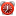 